Numele şi prenumele:                                                                                Data: 22/06 -26/06FISA DE LUCRUDenumeşte fiecare imagine .Uneşte imaginea care reprezintă un fruct cu imaginea care reprezintă mai multe fructe.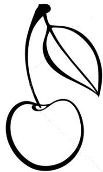 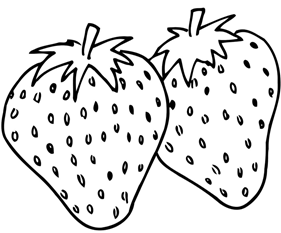 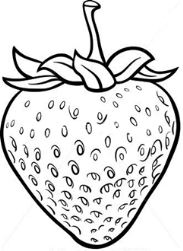 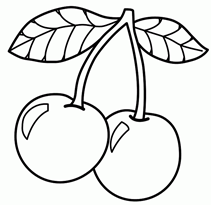 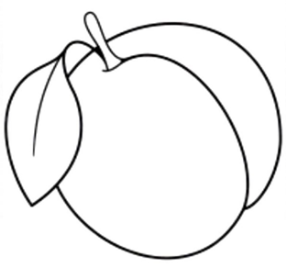 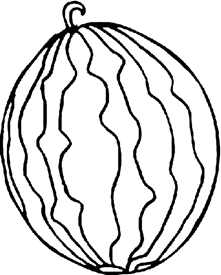 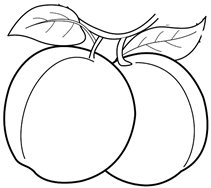 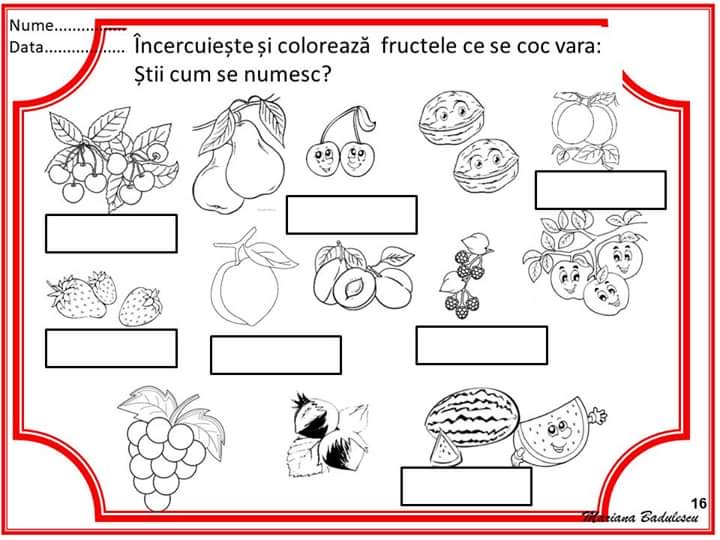 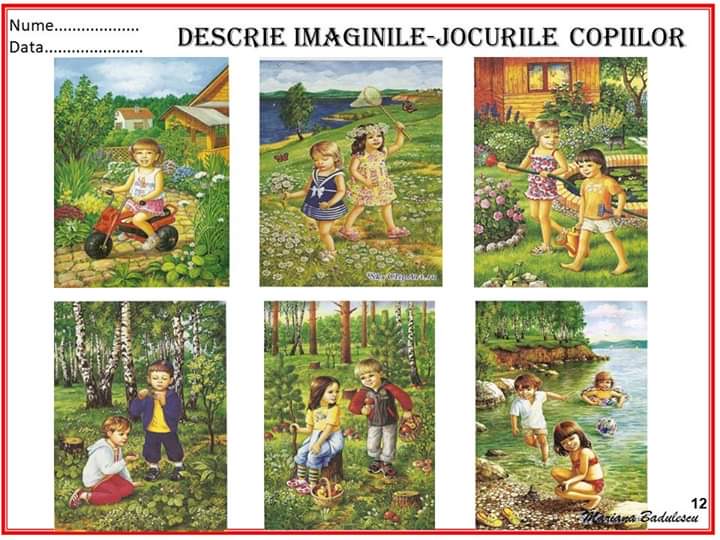 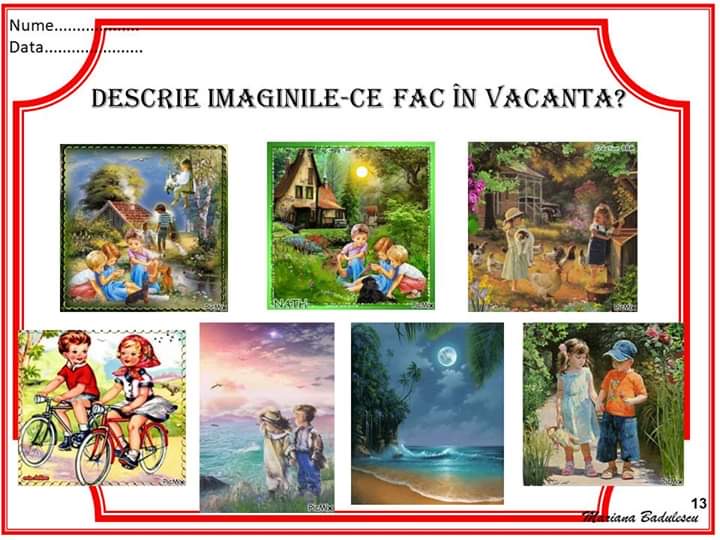 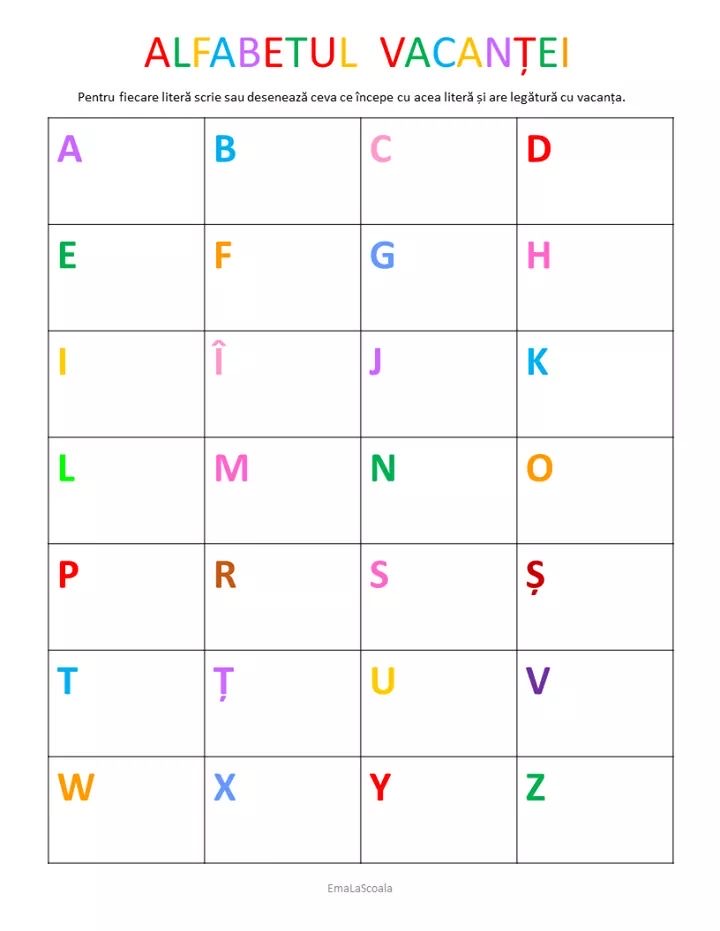 